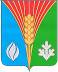                    Администрация         Муниципального образования              Костинский сельсовет           Курманаевского района             Оренбургской области             ПОСТАНОВЛЕНИЕ                  17.12.2021  №86-пОб утверждении Порядка ведения реестра муниципальных служащих муниципального образования Костинский сельсовет	В соответствии с п.6 ст.28, ч.4 ст.31 Федерального закона от 02.03.2007 № 25-ФЗ «О муниципальной службе в Российской Федерации», п.6 ст.25 Закона Оренбургской области от 10.10.2007 № 1611/339-IV-ОЗ «О муниципальной службе в Оренбургской области»:1. Утвердить Порядок ведения реестра муниципальных служащих муниципального образования Костинский сельсовет согласно приложению.2. Ведение Реестра муниципальных служащих муниципального образования Костинский сельсовет возложить на специалиста 2 категории администрации Костинского сельсовета Марченко Н.Н.3. Постановление Администрации Костинского сельсовета от 12.05.2009 года №4-п «Об утверждении Порядка ведения реестра муниципальных служащих муниципального образования Костинский сельсовет», признать утратившим силу.4. Контроль за исполнением настоящего постановления оставляю за собой5. Постановление вступает в силу со дня его подписания.Глава муниципального образования                                           Ю.А.Солдатов            Приложениек постановлению администрациимуниципального образования Костинский  сельсоветот 17.12.2021 № 86-пПОРЯДОКведения Реестра муниципальных служащих муниципального образования Костинский сельсовет1. Общие положения1. Порядок ведения реестра муниципальных служащих муниципального образования Костинский сельсовет (далее - Порядок) разработан в соответствии с п.6 ст.28, ч.4 ст.31Федерального закона от 2 марта 2007 года № 25-ФЗ «О муниципальной службе в Российской Федерации», п.6 ст.25 Закона Оренбургской области от 10 октября 2007 года № 1611/339-IV-ОЗ «О муниципальной службе в Оренбургской области».	2. Реестр муниципальных служащих муниципального образования Костинский сельсовет (далее - Реестр) представляет собой сводный перечень сведений о муниципальных служащих, замещающих должности муниципальной службы органа местного самоуправления муниципального образования Костинский сельсовет, содержащий их основные анкетно - биографические и профессионально - квалификационные данные.Реестр является документом, удостоверяющим наличие должностей муниципальной службы в органе местного самоуправления муниципального образования Костинский сельсовет и фактическое прохождение муниципальной службы лицами, замещающими (или замещавшими эти должности).Сведения, содержащиеся в Реестре, являются основанием для проведения анализа кадрового состава органа местного самоуправления муниципального образования Костинский сельсовет и выработки предложений и рекомендаций по совершенствованию работы с кадрами для руководителя органа местного самоуправления муниципального образования, формирования резерва кадров для замещения должностей муниципальной службы.5. Сведения, внесенные в Реестр, являются конфиденциальной информацией. Их обработка, передача, распространение и хранение осуществляются в соответствии с действующим законодательством Российской Федерации.2. Порядок формирования и ведения Реестра1. Сведения для включения в Реестр формируются специалистом Администрации Костинский сельсовета.	2. Формирование сведений для включения в Реестр осуществляется в двух видах: документальном (на бумажном носителе) и электронном с обеспечением защиты от несанкционированного доступа и копирования. Основанием для формирования сведений с целью последующего включения их в Реестр является поступление гражданина на муниципальную службу.	3. Муниципальный служащий, уволенный с муниципальной службы, исключается из Реестра в день увольнения.В случае смерти (гибели) муниципального служащего либо признаниямуниципального служащего безвестно отсутствующим или объявления его умершим решением суда, вступившим в законную силу, муниципальный служащий исключается из Реестра в день, следующим за днем смерти (гибели) или днем вступления в силу решения суда.4.	Сбор и внесение в реестр сведений о политической и религиозной принадлежности, о частной жизни муниципальных служащих запрещается.	5. Реестр ведется по форме согласно приложению 1 к настоящему Порядку.Сведения о муниципальных служащих для включения в Реестр составляются по форме согласно приложению 2 к настоящему Порядку.Сведения об изменениях учетных данных муниципальных служащих составляются по форме согласно приложению 3 к настоящему Порядку.8.	Сведения для Реестра подготавливаются специалистом органа местного самоуправления муниципального образования Костинский сельсовет на основании личного дела муниципального служащего.	Сведения в Реестр представляются главному специалисту по кадрам и спецработе Администрации Курманаевского района, которая является держателем и хранителем Реестра.Сведения представляются главному специалисту по кадрам и спецработе Администрации Курманаевского района ежеквартально по состоянию на первое число каждого месяца по формам, указанным в приложениях 2, 3 к настоящему Порядку.Указанные сведения представляются на бумажных носителях, подписываются руководителем и заверяются гербовой печатью органа местного самоуправления или печатью Администрации Костинский сельсовета. В случае отсутствия изменений учетных данных представляется письменная информация об этом, подписанная руководителем и заверенная гербовой печатью органа местного самоуправления муниципального образования Костинский сельсовет.9. Реестр один раз в год по состоянию на 1 января составляется на бумажном носителе и утверждается главой администрации сельсовета. Утвержденный Реестр хранится специалистом Администрации Костинский сельсовета в течение 10 лет с обеспечением мер, препятствующих несанкционированному доступу к нему, затем передается на архивное хранение в порядке, установленном действующим законодательством.10. Специалист Администрации Костинский сельсовета ежегодно по состоянию на 1 января составляет список муниципальных служащих, исключенных из Реестра по соответствующим основаниям по форме согласно приложению 4 к настоящему Порядку. Список составляется на бумажном носителе, подписывается главой администрации сельсовета и заверяется печатью муниципального образования Костинский сельсовет. Список, хранится в Администрации Костинский сельсовета в течение 10 лет, затем передается на архивное хранение в установленном порядке.11. Сведения из Реестра могут оформляться в виде выписок и справок. Оформленные в установленном порядке выписки и справки являются официальными документами, удостоверяющими факт прохождения конкретным лицом муниципальной службы в органах местного самоуправления муниципального образования.12. Передача сведений из Реестра третьей стороне не допускается без письменного согласия муниципального служащего, за исключением случаев, установленных федеральным законодательством.Передача сведений из Реестра третьей стороне осуществляется по письменному разрешению главы администрации сельсовета с соблюдением требований по защите информации, содержащей персональные данные, установленные Трудовым кодексом Российской Федерации, Федеральным законом от 27 июля 2006 года. № 152 - ФЗ «О персональных данных» и иными нормативными правовыми актами.3. Ответственность1. Специалисты несут дисциплинарную и иную предусмотренную действующим законодательством ответственность за недостоверное или несвоевременное представление сведений для формирования и ведения Реестра, а также за несоблюдение требований действующего законодательства по защите информации, содержащей персональные данные..Приложение № 1к Порядку ведения Реестра муниципальных служащихмуниципального образования Костинский сельсоветУТВЕРЖДАЮГлава муниципального образованияКостинский сельсовет___________________ ФИО«______»________20_гРеестр муниципальных служащихмуниципального образования Костинский сельсовет Специалист		________________		____________________________(личная подпись)				(расшифровка подписи)М.П.Приложение № 2к Порядку ведения Реестрамуниципальных служащихмуниципального образованияСведенияо муниципальном служащем(наименование органа местного самоуправления Администрации Гаршинского сельсовета)Общие сведенияФамилия __________ Имя _____________ Отчество ________________ Дата рожденияОбразование__________________________________________________(среднее профессиональное, высшее профессиональное, наименование образовательной организации, дата окончания)КвалификацияСпециальностьУченая степеньСтаж работы по состоянию на «______»_____________20__г.Прохождение службы3.Аттестация4.Повышение квалификации5.Профессиональная переподготовка6.Государственные и ведомственные награды, почетные званияРуководитель		____________________		____________________(личная подпись)		(расшифровка подписи)М.П.Специалист ____________________		_____________________		(личная подпись)			(расшифровка подписи)Приложение № 3к Порядку ведения Реестра муниципальных служащих муниципального образования Гаршинский сельсоветСведенияоб изменениях учетных данных муниципальных служащихмуниципального образования Гаршинский сельсоветс «____»_______20__г. по «_____»_______20__г.Вновь принятыУволеныИные измененияРуководитель	_____________________		______________________(личная подпись)			(расшифровка подписи)М.П.Специалист		 ___________________ 		_________________________( личная подпись)		(расшифровка подписи)Приложение № 4к Порядку ведения Реестрамуниципальных служащихмуниципального образованияГаршинский сельсоветСписокмуниципальных служащих, исключенных из Реестра муниципальных служащих муниципального образованияРуководитель		_____________________		______________________(личная подпись) 			(расшифровка подписи)М.П.Специалист			___________________	_________________________( личная подпись)		 (расшифровка подписи)№п/пФамилия, имя, отчествоДата рожденияСведения о профессиональном образовании (уровень, наименование учебного заведения, дата окончания, специальность, ученая степень, ученое звание)Замещаемая должность в структурном подразделенииДата поступления на муниципальную должностьГруппа должностейСтаж муниципальной службыСведения о дополнительном профессиональном образовании, повышении квалификацииСведения о включении в кадровый резерв на вышестоящие должности муниципальной службыСведения о награждении государственными наградами, наградами Оренбургской области и муниципального образованияСведения о наложении на муниципального служащего дисциплинарных взысканийДата прохождения последней аттестации, решение аттестационной комиссииКлассный чин, дата сдачи экзаменаСведения о допуске к сведениям, составляющим государственную тайну или иную охраняемую законом тайну123456789101112131415Общий_____дней____месяцев _____летСтаж муниципальной службы_____дней____месяцев _____летСтаж замещения последней должности_____дней____месяцев _____летДата назначенияна должность, основаниеСтруктурное подразделениеЗамещаемая должностьГруппа должностей12341.Вид трудового договора___________________________________________________2.Срок действия трудового договора__________________________________________3.Данные о включении в кадровый резерв______________________________________Дата аттестацияРешение комиссииДатаДатаОбучение в вузах, дополнительное профессиональное образованиеОбучение на краткосрочных курсах повышения квалификации (не менее 72ч.)Участие в 1-2 –дневных семинарах, конференциях и т.п. по повышению квалификацииНачала обученияОкончание обученияОбучение в вузах, дополнительное профессиональное образованиеОбучение на краткосрочных курсах повышения квалификации (не менее 72ч.)Участие в 1-2 –дневных семинарах, конференциях и т.п. по повышению квалификацииСтажировка в России___________________________________________________(организация, дата начала и окончания стажировки)Стажировка за рубежом_________________________________________________ДатаДатаСпециальностьДокумент (диплом, свидетельство)Документ (диплом, свидетельство)Документ (диплом, свидетельство)Начала переподготовкиОкончание переподготовкинаименованиеномердата123456Наименование награды(поощрение)ДокументДокументДокументНаименование награды(поощрение)наименованиеномердата1234Фамилия, имя отчествоДолжность, структурное подразделениеДата и основание назначения на муниципальную службу123Фамилия, имя, отчествоДолжностьДата увольненияОснование1234Фамилия, имя, отчествоСодержание измененийДата и основание изменений123№п/пФамилия, имя, отчествоДата рожденияНаименование органа местного самоуправления, наименование структурного подразделенияЗамещаемая должность на дату увольнения (прекращения трудового договора)Дата увольнения (прекращения трудового договора)Основание увольнения (прекращения трудового договора), дата и номер распоряжения (приказа)1234567